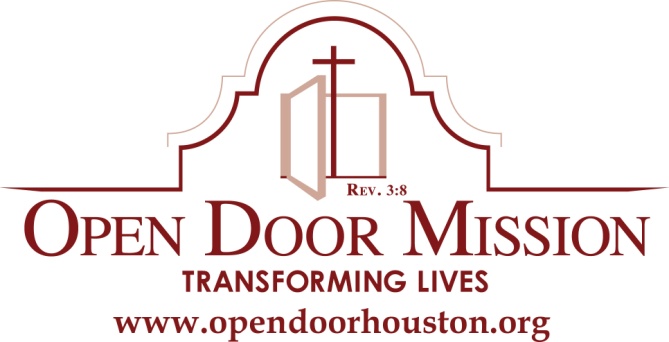 Media Contact:Butch Mangum713-301-8175                                                                                             tmangum@opendoorhouston.org** PRESS RELEASE **Amy Grant to headline 61st Open Door Mission Gala on Wednesday, September 30
Houston, TX, September 30, 2015 – Open Door Mission will celebrate another year of helping homeless and addicted men seeking to change their lives for good.  This evening we honor those men working towards family reconciliation and striving towards permanent sobriety and independence.  We are honored to have Ms. Amy Grant six-time Grammy winner as our special guest speaker.The gala will honor Dr. C. Stratton Hill, Jr. an M.D Anderson pre-eminent pain management physician who has provided over a decade of medical service to the men at the Mission.The Mission has recently partnered with Harris Health to bring medical services on campus to serve the men in our care and to provide services to the homeless in Houston’s east end.  Open Door Mission, with the help of the Mayfield Family, opened a 16 bed transitional housing facility for men who have successfully graduated from the DoorWay recovery program. The men are required to have stable employment, pay minimal rent and can stay for up to six months
For more information, please contact Butch Mangum at 713-301-8175 or tmangum@opendoorhouston.org. WHEN:	Wednesday, September 30, 20156:00-9:30 pmWHERE:    Post Oak Hilton                  2001 Post Oak Blvd, Houston, TX  77056About Open Door Mission 
Established in 1954, Open Door Mission serves as a faith-based recovery and rehabilitation center dedicated to transforming the lives of homeless, addicted, destitute or disabled men in the Greater Houston area. The Mission’s programs do this by equipping men recovering from drug and alcohol addiction with as many tools as possible to maintain life-long sobriety. Open Door Mission also prepares men for employment and a living wage with job-readiness training, GED classes, college class-work and mentoring. As part of the program, residents and Alumni give thousands of volunteer hours to nonprofits, neighborhood improvement and civic projects throughout the Greater Houston area.A free, supportive and compassionate convalescent care where men can recover from surgery, illness and injury and access a host of social services is also provided.For more information about Open Door Mission, visit www.opendoorhouston.org. The alcohol and drug treatment and recovery services offered at Open Door Mission are exclusively religious in nature and are not subject to licensure or regulation by the Texas Commission on Alcohol and Drug Abuse. This program offers only nonmedical treatment and recovery methods such as prayer, moral guidance, spiritual counseling and scriptural study.